						ANEXO IFORMULARIO DE INSCRIPCIÓNCONVOCATORIA INTERNA BECA COMPLETA CURSO DE IDIOMAS PARA LA INTERNACIONALIZACION Datos PersonalesCOMPLETAR EL PUNTO 2 UNICAMENTE SI SOS INGRESANTE, ESTUDIANTE, GRADUADO/A O ESTUDIANTE INTERNACIONAL.Información AcadémicaAntecedentesPasantías, adscripciones, tutorías, trabajos de investigación, publicaciones, participación en proyectos de investigación, transferencia y/o extensión, ponencias o presentaciones en jornadas y congresosBecas y distinciones obtenidasAsistencia a Cursos, Seminarios, Congresos, JornadasExperiencia LaboralParticipación en actividades comunitarias, voluntariado y/o de desarrollo territorial (parroquiales, centros culturales, asociaciones civiles, scouts, programas radiales, etc.):Otra información relevante a los fines de la convocatoriaBecas internas UNPAZ, pasantías o participación en proyectos de investigación, transferencia, extensión vigente, ayudantías estudiantiles y voluntariado universitario.COMPROMISO DE RESPONSABILIDAD………………………………………………, DNI ……………………en carácter de seleccionado/a para la BECA COMPLETA PARA CURSO DE IDIOMAS PARA LA INTERNACIONALIZACIÓN asumo el compromiso y tomo la responsabilidad de la beca otorgada, cumpliendo con los requisitos de finalización y criterios de regularidad del curso.CONSIDERACIONES: En caso de baja/abandono, deberá enviar un mail a movilidadinternacional@unpaz.edu.ar, con la justificación/motivos, quedando como antecedente sujeto a evaluación para futuras postulaciones.FIRMA Y ACLARACIÓNFECHADATOS PERSONALES ESTUDIANTEAPELLIDOS: NOMBRES: TELÉFONO/ CELULAR:E-MAIL: FECHA DE NACIMIENTO:                                                             EDAD: PASAPORTE/DNI/C.I.: LUGAR DE NACIMIENTO:                                                    NACIONALIDAD:CURSO: Inglés: viernes 14 a 17hs Portugués: viernes 9 a 12 hs Italiano: viernes 14 a 17hsSELECCIONAR:             ingresante           estudiante          graduado/a                            estudiante Internacional              nodocente           docente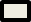 DEPARTAMENTO: CARRERA:AÑO DE INGRESO A LA CARRERA: PROMEDIO GENERAL DE LA CARRERA:PORCENTAJE DE MATERIAS APROBADAS: